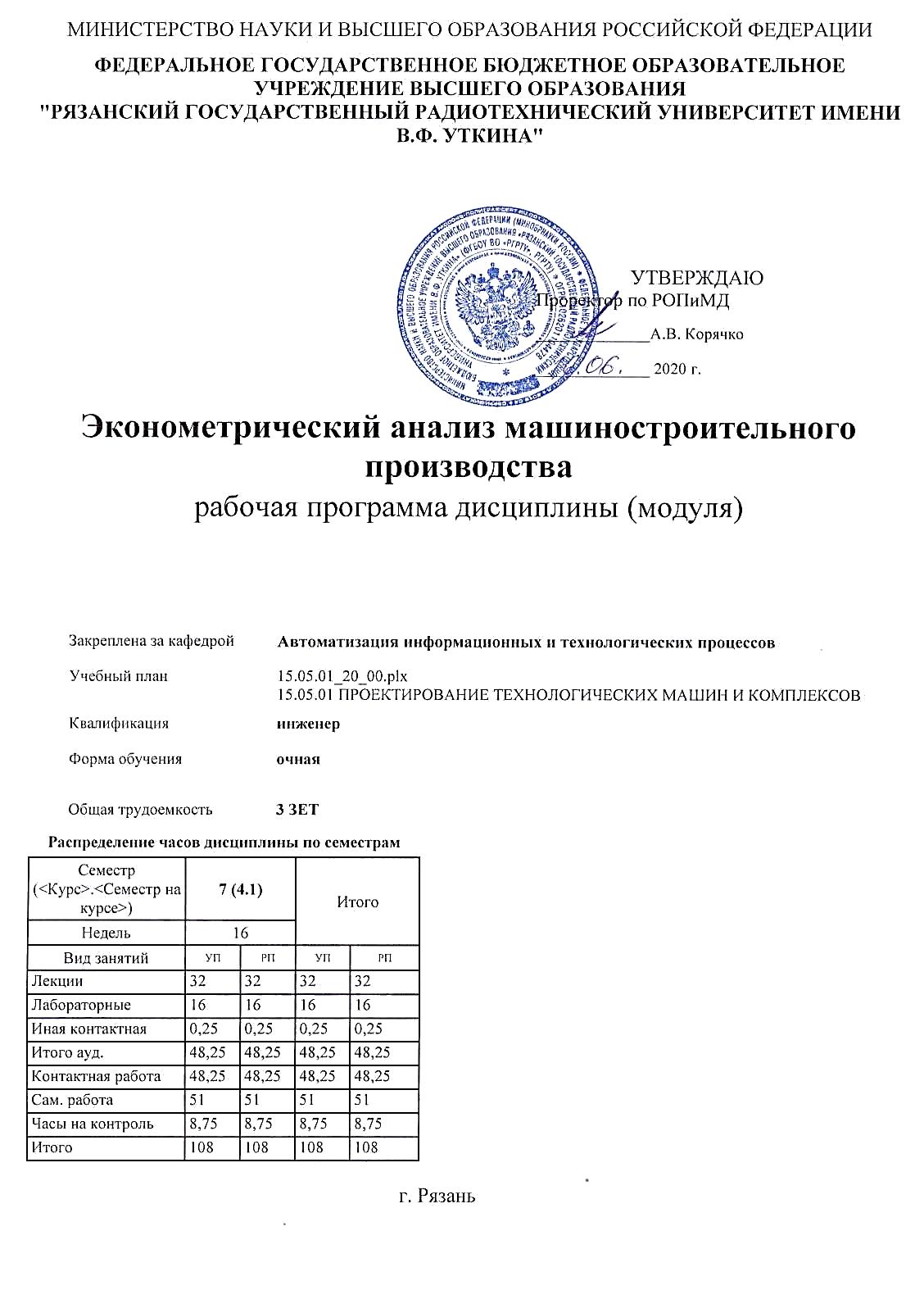 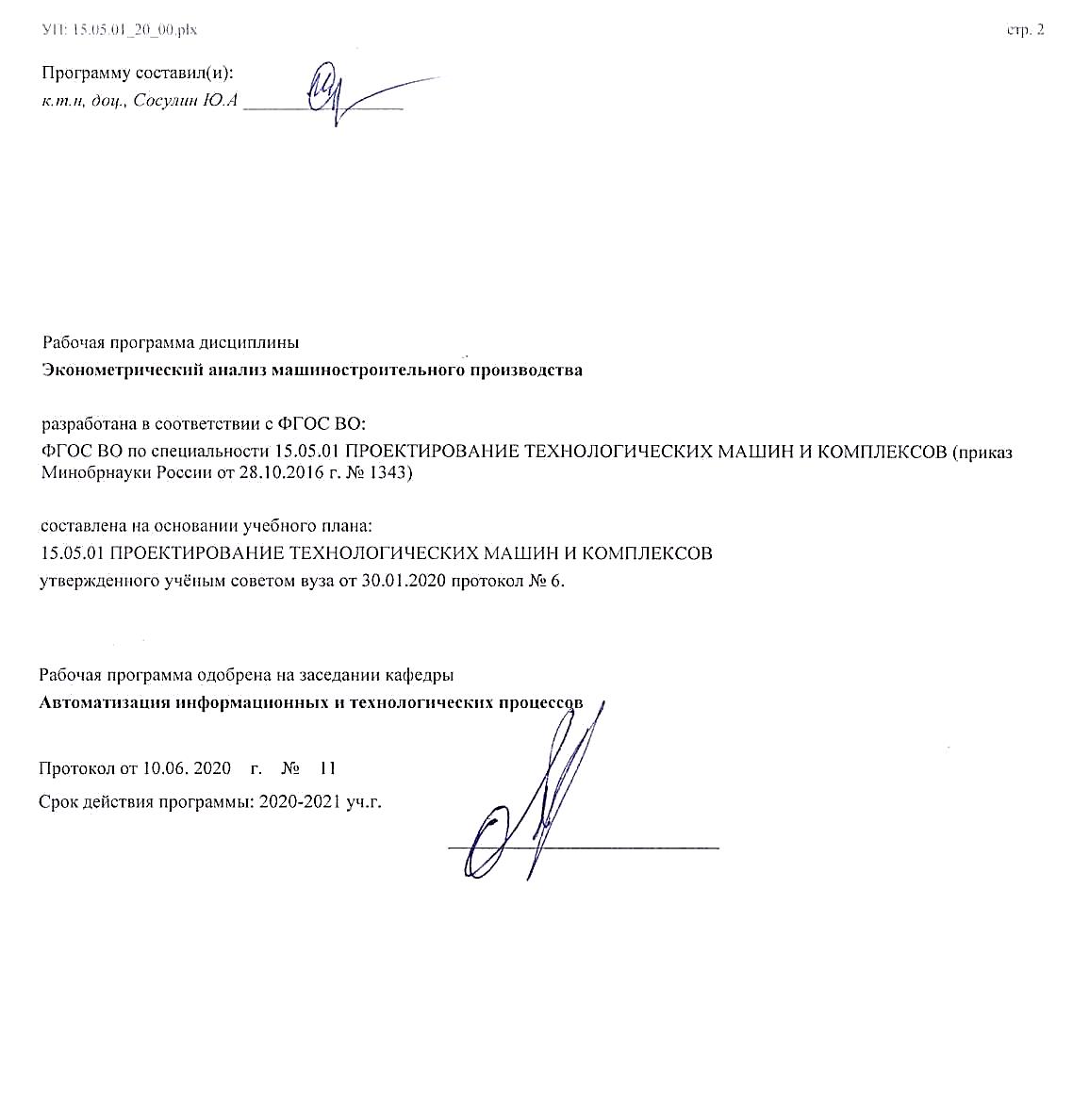 УП: 15.05.01_20_00.plxУП: 15.05.01_20_00.plxстр. 3Визирование РПД для исполнения в очередном учебном годуВизирование РПД для исполнения в очередном учебном годуВизирование РПД для исполнения в очередном учебном годуВизирование РПД для исполнения в очередном учебном годуРабочая программа пересмотрена, обсуждена и одобрена дляисполнения в 2021-2022 учебном году на заседании кафедрыРабочая программа пересмотрена, обсуждена и одобрена дляисполнения в 2021-2022 учебном году на заседании кафедрыРабочая программа пересмотрена, обсуждена и одобрена дляисполнения в 2021-2022 учебном году на заседании кафедрыРабочая программа пересмотрена, обсуждена и одобрена дляисполнения в 2021-2022 учебном году на заседании кафедрыАвтоматизация информационных и технологических процессовАвтоматизация информационных и технологических процессовАвтоматизация информационных и технологических процессовАвтоматизация информационных и технологических процессовПротокол от  __ __________ 2021 г.  №  __Зав. кафедрой _______________________________________Протокол от  __ __________ 2021 г.  №  __Зав. кафедрой _______________________________________Протокол от  __ __________ 2021 г.  №  __Зав. кафедрой _______________________________________Визирование РПД для исполнения в очередном учебном годуВизирование РПД для исполнения в очередном учебном годуВизирование РПД для исполнения в очередном учебном годуВизирование РПД для исполнения в очередном учебном годуРабочая программа пересмотрена, обсуждена и одобрена дляисполнения в 2022-2023 учебном году на заседании кафедрыРабочая программа пересмотрена, обсуждена и одобрена дляисполнения в 2022-2023 учебном году на заседании кафедрыРабочая программа пересмотрена, обсуждена и одобрена дляисполнения в 2022-2023 учебном году на заседании кафедрыРабочая программа пересмотрена, обсуждена и одобрена дляисполнения в 2022-2023 учебном году на заседании кафедрыАвтоматизация информационных и технологических процессовАвтоматизация информационных и технологических процессовАвтоматизация информационных и технологических процессовАвтоматизация информационных и технологических процессовПротокол от  __ __________ 2022 г.  №  __Зав. кафедрой _______________________________________Протокол от  __ __________ 2022 г.  №  __Зав. кафедрой _______________________________________Протокол от  __ __________ 2022 г.  №  __Зав. кафедрой _______________________________________Визирование РПД для исполнения в очередном учебном годуВизирование РПД для исполнения в очередном учебном годуВизирование РПД для исполнения в очередном учебном годуВизирование РПД для исполнения в очередном учебном годуРабочая программа пересмотрена, обсуждена и одобрена дляисполнения в 2023-2024 учебном году на заседании кафедрыРабочая программа пересмотрена, обсуждена и одобрена дляисполнения в 2023-2024 учебном году на заседании кафедрыРабочая программа пересмотрена, обсуждена и одобрена дляисполнения в 2023-2024 учебном году на заседании кафедрыРабочая программа пересмотрена, обсуждена и одобрена дляисполнения в 2023-2024 учебном году на заседании кафедрыАвтоматизация информационных и технологических процессовАвтоматизация информационных и технологических процессовАвтоматизация информационных и технологических процессовАвтоматизация информационных и технологических процессовПротокол от  __ __________ 2023 г.  №  __Зав. кафедрой _______________________________________Протокол от  __ __________ 2023 г.  №  __Зав. кафедрой _______________________________________Протокол от  __ __________ 2023 г.  №  __Зав. кафедрой _______________________________________Визирование РПД для исполнения в очередном учебном годуВизирование РПД для исполнения в очередном учебном годуВизирование РПД для исполнения в очередном учебном годуВизирование РПД для исполнения в очередном учебном годуРабочая программа пересмотрена, обсуждена и одобрена дляисполнения в 2024-2025 учебном году на заседании кафедрыРабочая программа пересмотрена, обсуждена и одобрена дляисполнения в 2024-2025 учебном году на заседании кафедрыРабочая программа пересмотрена, обсуждена и одобрена дляисполнения в 2024-2025 учебном году на заседании кафедрыРабочая программа пересмотрена, обсуждена и одобрена дляисполнения в 2024-2025 учебном году на заседании кафедрыАвтоматизация информационных и технологических процессовАвтоматизация информационных и технологических процессовАвтоматизация информационных и технологических процессовАвтоматизация информационных и технологических процессовПротокол от  __ __________ 2024 г.  №  __Зав. кафедрой __________________________________________Протокол от  __ __________ 2024 г.  №  __Зав. кафедрой __________________________________________Протокол от  __ __________ 2024 г.  №  __Зав. кафедрой __________________________________________УП: 15.05.01_20_00.plxУП: 15.05.01_20_00.plxУП: 15.05.01_20_00.plxУП: 15.05.01_20_00.plxстр. 41. ЦЕЛИ ОСВОЕНИЯ ДИСЦИПЛИНЫ (МОДУЛЯ)1. ЦЕЛИ ОСВОЕНИЯ ДИСЦИПЛИНЫ (МОДУЛЯ)1. ЦЕЛИ ОСВОЕНИЯ ДИСЦИПЛИНЫ (МОДУЛЯ)1. ЦЕЛИ ОСВОЕНИЯ ДИСЦИПЛИНЫ (МОДУЛЯ)1. ЦЕЛИ ОСВОЕНИЯ ДИСЦИПЛИНЫ (МОДУЛЯ)1. ЦЕЛИ ОСВОЕНИЯ ДИСЦИПЛИНЫ (МОДУЛЯ)1. ЦЕЛИ ОСВОЕНИЯ ДИСЦИПЛИНЫ (МОДУЛЯ)1. ЦЕЛИ ОСВОЕНИЯ ДИСЦИПЛИНЫ (МОДУЛЯ)1. ЦЕЛИ ОСВОЕНИЯ ДИСЦИПЛИНЫ (МОДУЛЯ)1. ЦЕЛИ ОСВОЕНИЯ ДИСЦИПЛИНЫ (МОДУЛЯ)1. ЦЕЛИ ОСВОЕНИЯ ДИСЦИПЛИНЫ (МОДУЛЯ)1.1Формирование теоретических знаний и практических навыков в части создания и использования количественных зависимостей для технико-экономических соотношений, процессов и явлений, характеризующих функционирование предприятия, либо его отдельных структурных подразделений.Формирование теоретических знаний и практических навыков в части создания и использования количественных зависимостей для технико-экономических соотношений, процессов и явлений, характеризующих функционирование предприятия, либо его отдельных структурных подразделений.Формирование теоретических знаний и практических навыков в части создания и использования количественных зависимостей для технико-экономических соотношений, процессов и явлений, характеризующих функционирование предприятия, либо его отдельных структурных подразделений.Формирование теоретических знаний и практических навыков в части создания и использования количественных зависимостей для технико-экономических соотношений, процессов и явлений, характеризующих функционирование предприятия, либо его отдельных структурных подразделений.Формирование теоретических знаний и практических навыков в части создания и использования количественных зависимостей для технико-экономических соотношений, процессов и явлений, характеризующих функционирование предприятия, либо его отдельных структурных подразделений.Формирование теоретических знаний и практических навыков в части создания и использования количественных зависимостей для технико-экономических соотношений, процессов и явлений, характеризующих функционирование предприятия, либо его отдельных структурных подразделений.Формирование теоретических знаний и практических навыков в части создания и использования количественных зависимостей для технико-экономических соотношений, процессов и явлений, характеризующих функционирование предприятия, либо его отдельных структурных подразделений.Формирование теоретических знаний и практических навыков в части создания и использования количественных зависимостей для технико-экономических соотношений, процессов и явлений, характеризующих функционирование предприятия, либо его отдельных структурных подразделений.Формирование теоретических знаний и практических навыков в части создания и использования количественных зависимостей для технико-экономических соотношений, процессов и явлений, характеризующих функционирование предприятия, либо его отдельных структурных подразделений.Формирование теоретических знаний и практических навыков в части создания и использования количественных зависимостей для технико-экономических соотношений, процессов и явлений, характеризующих функционирование предприятия, либо его отдельных структурных подразделений.1.21. Получение теоретических знаний о принципах, лежащих в основе вычислительных процедур статистического анализа экспериментальных данных.1. Получение теоретических знаний о принципах, лежащих в основе вычислительных процедур статистического анализа экспериментальных данных.1. Получение теоретических знаний о принципах, лежащих в основе вычислительных процедур статистического анализа экспериментальных данных.1. Получение теоретических знаний о принципах, лежащих в основе вычислительных процедур статистического анализа экспериментальных данных.1. Получение теоретических знаний о принципах, лежащих в основе вычислительных процедур статистического анализа экспериментальных данных.1. Получение теоретических знаний о принципах, лежащих в основе вычислительных процедур статистического анализа экспериментальных данных.1. Получение теоретических знаний о принципах, лежащих в основе вычислительных процедур статистического анализа экспериментальных данных.1. Получение теоретических знаний о принципах, лежащих в основе вычислительных процедур статистического анализа экспериментальных данных.1. Получение теоретических знаний о принципах, лежащих в основе вычислительных процедур статистического анализа экспериментальных данных.1. Получение теоретических знаний о принципах, лежащих в основе вычислительных процедур статистического анализа экспериментальных данных.1.32. Приобретение умения использовать методы и программные системы количественной оценки стохастических процессов, и содержательно интерпретировать получаемые формальные результаты.2. Приобретение умения использовать методы и программные системы количественной оценки стохастических процессов, и содержательно интерпретировать получаемые формальные результаты.2. Приобретение умения использовать методы и программные системы количественной оценки стохастических процессов, и содержательно интерпретировать получаемые формальные результаты.2. Приобретение умения использовать методы и программные системы количественной оценки стохастических процессов, и содержательно интерпретировать получаемые формальные результаты.2. Приобретение умения использовать методы и программные системы количественной оценки стохастических процессов, и содержательно интерпретировать получаемые формальные результаты.2. Приобретение умения использовать методы и программные системы количественной оценки стохастических процессов, и содержательно интерпретировать получаемые формальные результаты.2. Приобретение умения использовать методы и программные системы количественной оценки стохастических процессов, и содержательно интерпретировать получаемые формальные результаты.2. Приобретение умения использовать методы и программные системы количественной оценки стохастических процессов, и содержательно интерпретировать получаемые формальные результаты.2. Приобретение умения использовать методы и программные системы количественной оценки стохастических процессов, и содержательно интерпретировать получаемые формальные результаты.2. Приобретение умения использовать методы и программные системы количественной оценки стохастических процессов, и содержательно интерпретировать получаемые формальные результаты.1.43. Приобретение практических навыков и умений по выполнению работ, связанных с разработкой количественных зависимостей технико-экономических соотношений с применением современных программных средств.3. Приобретение практических навыков и умений по выполнению работ, связанных с разработкой количественных зависимостей технико-экономических соотношений с применением современных программных средств.3. Приобретение практических навыков и умений по выполнению работ, связанных с разработкой количественных зависимостей технико-экономических соотношений с применением современных программных средств.3. Приобретение практических навыков и умений по выполнению работ, связанных с разработкой количественных зависимостей технико-экономических соотношений с применением современных программных средств.3. Приобретение практических навыков и умений по выполнению работ, связанных с разработкой количественных зависимостей технико-экономических соотношений с применением современных программных средств.3. Приобретение практических навыков и умений по выполнению работ, связанных с разработкой количественных зависимостей технико-экономических соотношений с применением современных программных средств.3. Приобретение практических навыков и умений по выполнению работ, связанных с разработкой количественных зависимостей технико-экономических соотношений с применением современных программных средств.3. Приобретение практических навыков и умений по выполнению работ, связанных с разработкой количественных зависимостей технико-экономических соотношений с применением современных программных средств.3. Приобретение практических навыков и умений по выполнению работ, связанных с разработкой количественных зависимостей технико-экономических соотношений с применением современных программных средств.3. Приобретение практических навыков и умений по выполнению работ, связанных с разработкой количественных зависимостей технико-экономических соотношений с применением современных программных средств.2. МЕСТО ДИСЦИПЛИНЫ (МОДУЛЯ) В СТРУКТУРЕ ОБРАЗОВАТЕЛЬНОЙ ПРОГРАММЫ2. МЕСТО ДИСЦИПЛИНЫ (МОДУЛЯ) В СТРУКТУРЕ ОБРАЗОВАТЕЛЬНОЙ ПРОГРАММЫ2. МЕСТО ДИСЦИПЛИНЫ (МОДУЛЯ) В СТРУКТУРЕ ОБРАЗОВАТЕЛЬНОЙ ПРОГРАММЫ2. МЕСТО ДИСЦИПЛИНЫ (МОДУЛЯ) В СТРУКТУРЕ ОБРАЗОВАТЕЛЬНОЙ ПРОГРАММЫ2. МЕСТО ДИСЦИПЛИНЫ (МОДУЛЯ) В СТРУКТУРЕ ОБРАЗОВАТЕЛЬНОЙ ПРОГРАММЫ2. МЕСТО ДИСЦИПЛИНЫ (МОДУЛЯ) В СТРУКТУРЕ ОБРАЗОВАТЕЛЬНОЙ ПРОГРАММЫ2. МЕСТО ДИСЦИПЛИНЫ (МОДУЛЯ) В СТРУКТУРЕ ОБРАЗОВАТЕЛЬНОЙ ПРОГРАММЫ2. МЕСТО ДИСЦИПЛИНЫ (МОДУЛЯ) В СТРУКТУРЕ ОБРАЗОВАТЕЛЬНОЙ ПРОГРАММЫ2. МЕСТО ДИСЦИПЛИНЫ (МОДУЛЯ) В СТРУКТУРЕ ОБРАЗОВАТЕЛЬНОЙ ПРОГРАММЫ2. МЕСТО ДИСЦИПЛИНЫ (МОДУЛЯ) В СТРУКТУРЕ ОБРАЗОВАТЕЛЬНОЙ ПРОГРАММЫ2. МЕСТО ДИСЦИПЛИНЫ (МОДУЛЯ) В СТРУКТУРЕ ОБРАЗОВАТЕЛЬНОЙ ПРОГРАММЫЦикл (раздел) ОП:Цикл (раздел) ОП:Цикл (раздел) ОП:Б1.В.ДВ.08Б1.В.ДВ.08Б1.В.ДВ.08Б1.В.ДВ.08Б1.В.ДВ.08Б1.В.ДВ.08Б1.В.ДВ.08Б1.В.ДВ.082.1Требования к предварительной подготовке обучающегося:Требования к предварительной подготовке обучающегося:Требования к предварительной подготовке обучающегося:Требования к предварительной подготовке обучающегося:Требования к предварительной подготовке обучающегося:Требования к предварительной подготовке обучающегося:Требования к предварительной подготовке обучающегося:Требования к предварительной подготовке обучающегося:Требования к предварительной подготовке обучающегося:Требования к предварительной подготовке обучающегося:2.1.1ЭлектроснабжениеЭлектроснабжениеЭлектроснабжениеЭлектроснабжениеЭлектроснабжениеЭлектроснабжениеЭлектроснабжениеЭлектроснабжениеЭлектроснабжениеЭлектроснабжение2.1.2Основы объектно-ориентированного программированияОсновы объектно-ориентированного программированияОсновы объектно-ориентированного программированияОсновы объектно-ориентированного программированияОсновы объектно-ориентированного программированияОсновы объектно-ориентированного программированияОсновы объектно-ориентированного программированияОсновы объектно-ориентированного программированияОсновы объектно-ориентированного программированияОсновы объектно-ориентированного программирования2.2Дисциплины (модули) и практики, для которых освоение данной дисциплины (модуля) необходимо как предшествующее:Дисциплины (модули) и практики, для которых освоение данной дисциплины (модуля) необходимо как предшествующее:Дисциплины (модули) и практики, для которых освоение данной дисциплины (модуля) необходимо как предшествующее:Дисциплины (модули) и практики, для которых освоение данной дисциплины (модуля) необходимо как предшествующее:Дисциплины (модули) и практики, для которых освоение данной дисциплины (модуля) необходимо как предшествующее:Дисциплины (модули) и практики, для которых освоение данной дисциплины (модуля) необходимо как предшествующее:Дисциплины (модули) и практики, для которых освоение данной дисциплины (модуля) необходимо как предшествующее:Дисциплины (модули) и практики, для которых освоение данной дисциплины (модуля) необходимо как предшествующее:Дисциплины (модули) и практики, для которых освоение данной дисциплины (модуля) необходимо как предшествующее:Дисциплины (модули) и практики, для которых освоение данной дисциплины (модуля) необходимо как предшествующее:2.2.1Научно-исследовательская работаНаучно-исследовательская работаНаучно-исследовательская работаНаучно-исследовательская работаНаучно-исследовательская работаНаучно-исследовательская работаНаучно-исследовательская работаНаучно-исследовательская работаНаучно-исследовательская работаНаучно-исследовательская работа2.2.2Электро- гидро- пневмоприводы и автоматикаЭлектро- гидро- пневмоприводы и автоматикаЭлектро- гидро- пневмоприводы и автоматикаЭлектро- гидро- пневмоприводы и автоматикаЭлектро- гидро- пневмоприводы и автоматикаЭлектро- гидро- пневмоприводы и автоматикаЭлектро- гидро- пневмоприводы и автоматикаЭлектро- гидро- пневмоприводы и автоматикаЭлектро- гидро- пневмоприводы и автоматикаЭлектро- гидро- пневмоприводы и автоматика2.2.3Проектирование механообрабатывающих технологических машин и комплексовПроектирование механообрабатывающих технологических машин и комплексовПроектирование механообрабатывающих технологических машин и комплексовПроектирование механообрабатывающих технологических машин и комплексовПроектирование механообрабатывающих технологических машин и комплексовПроектирование механообрабатывающих технологических машин и комплексовПроектирование механообрабатывающих технологических машин и комплексовПроектирование механообрабатывающих технологических машин и комплексовПроектирование механообрабатывающих технологических машин и комплексовПроектирование механообрабатывающих технологических машин и комплексов2.2.4Математические модели процессов и системМатематические модели процессов и системМатематические модели процессов и системМатематические модели процессов и системМатематические модели процессов и системМатематические модели процессов и системМатематические модели процессов и системМатематические модели процессов и системМатематические модели процессов и системМатематические модели процессов и систем2.2.5Математическое моделирование в машиностроенииМатематическое моделирование в машиностроенииМатематическое моделирование в машиностроенииМатематическое моделирование в машиностроенииМатематическое моделирование в машиностроенииМатематическое моделирование в машиностроенииМатематическое моделирование в машиностроенииМатематическое моделирование в машиностроенииМатематическое моделирование в машиностроенииМатематическое моделирование в машиностроении2.2.6Научно-исследовательская работаНаучно-исследовательская работаНаучно-исследовательская работаНаучно-исследовательская работаНаучно-исследовательская работаНаучно-исследовательская работаНаучно-исследовательская работаНаучно-исследовательская работаНаучно-исследовательская работаНаучно-исследовательская работа2.2.7Подготовка к процедуре защиты и процедура защиты выпускной квалификационной работыПодготовка к процедуре защиты и процедура защиты выпускной квалификационной работыПодготовка к процедуре защиты и процедура защиты выпускной квалификационной работыПодготовка к процедуре защиты и процедура защиты выпускной квалификационной работыПодготовка к процедуре защиты и процедура защиты выпускной квалификационной работыПодготовка к процедуре защиты и процедура защиты выпускной квалификационной работыПодготовка к процедуре защиты и процедура защиты выпускной квалификационной работыПодготовка к процедуре защиты и процедура защиты выпускной квалификационной работыПодготовка к процедуре защиты и процедура защиты выпускной квалификационной работыПодготовка к процедуре защиты и процедура защиты выпускной квалификационной работы2.2.8Преддипломная практикаПреддипломная практикаПреддипломная практикаПреддипломная практикаПреддипломная практикаПреддипломная практикаПреддипломная практикаПреддипломная практикаПреддипломная практикаПреддипломная практика3. КОМПЕТЕНЦИИ ОБУЧАЮЩЕГОСЯ, ФОРМИРУЕМЫЕ В РЕЗУЛЬТАТЕ ОСВОЕНИЯ ДИСЦИПЛИНЫ (МОДУЛЯ)3. КОМПЕТЕНЦИИ ОБУЧАЮЩЕГОСЯ, ФОРМИРУЕМЫЕ В РЕЗУЛЬТАТЕ ОСВОЕНИЯ ДИСЦИПЛИНЫ (МОДУЛЯ)3. КОМПЕТЕНЦИИ ОБУЧАЮЩЕГОСЯ, ФОРМИРУЕМЫЕ В РЕЗУЛЬТАТЕ ОСВОЕНИЯ ДИСЦИПЛИНЫ (МОДУЛЯ)3. КОМПЕТЕНЦИИ ОБУЧАЮЩЕГОСЯ, ФОРМИРУЕМЫЕ В РЕЗУЛЬТАТЕ ОСВОЕНИЯ ДИСЦИПЛИНЫ (МОДУЛЯ)3. КОМПЕТЕНЦИИ ОБУЧАЮЩЕГОСЯ, ФОРМИРУЕМЫЕ В РЕЗУЛЬТАТЕ ОСВОЕНИЯ ДИСЦИПЛИНЫ (МОДУЛЯ)3. КОМПЕТЕНЦИИ ОБУЧАЮЩЕГОСЯ, ФОРМИРУЕМЫЕ В РЕЗУЛЬТАТЕ ОСВОЕНИЯ ДИСЦИПЛИНЫ (МОДУЛЯ)3. КОМПЕТЕНЦИИ ОБУЧАЮЩЕГОСЯ, ФОРМИРУЕМЫЕ В РЕЗУЛЬТАТЕ ОСВОЕНИЯ ДИСЦИПЛИНЫ (МОДУЛЯ)3. КОМПЕТЕНЦИИ ОБУЧАЮЩЕГОСЯ, ФОРМИРУЕМЫЕ В РЕЗУЛЬТАТЕ ОСВОЕНИЯ ДИСЦИПЛИНЫ (МОДУЛЯ)3. КОМПЕТЕНЦИИ ОБУЧАЮЩЕГОСЯ, ФОРМИРУЕМЫЕ В РЕЗУЛЬТАТЕ ОСВОЕНИЯ ДИСЦИПЛИНЫ (МОДУЛЯ)3. КОМПЕТЕНЦИИ ОБУЧАЮЩЕГОСЯ, ФОРМИРУЕМЫЕ В РЕЗУЛЬТАТЕ ОСВОЕНИЯ ДИСЦИПЛИНЫ (МОДУЛЯ)3. КОМПЕТЕНЦИИ ОБУЧАЮЩЕГОСЯ, ФОРМИРУЕМЫЕ В РЕЗУЛЬТАТЕ ОСВОЕНИЯ ДИСЦИПЛИНЫ (МОДУЛЯ)ПК-12: Способностью обеспечивать моделирование машин, электроприводов, гидроприводов, средств гидропневмоавтоматики, систем, различных комплексов, процессов, оборудования и технических объектов и технологических процессов с использованием стандартных пакетов и средств автоматизированного проектирования, проводить эксперименты по заданным методикам с обработкой и анализом результатовПК-12: Способностью обеспечивать моделирование машин, электроприводов, гидроприводов, средств гидропневмоавтоматики, систем, различных комплексов, процессов, оборудования и технических объектов и технологических процессов с использованием стандартных пакетов и средств автоматизированного проектирования, проводить эксперименты по заданным методикам с обработкой и анализом результатовПК-12: Способностью обеспечивать моделирование машин, электроприводов, гидроприводов, средств гидропневмоавтоматики, систем, различных комплексов, процессов, оборудования и технических объектов и технологических процессов с использованием стандартных пакетов и средств автоматизированного проектирования, проводить эксперименты по заданным методикам с обработкой и анализом результатовПК-12: Способностью обеспечивать моделирование машин, электроприводов, гидроприводов, средств гидропневмоавтоматики, систем, различных комплексов, процессов, оборудования и технических объектов и технологических процессов с использованием стандартных пакетов и средств автоматизированного проектирования, проводить эксперименты по заданным методикам с обработкой и анализом результатовПК-12: Способностью обеспечивать моделирование машин, электроприводов, гидроприводов, средств гидропневмоавтоматики, систем, различных комплексов, процессов, оборудования и технических объектов и технологических процессов с использованием стандартных пакетов и средств автоматизированного проектирования, проводить эксперименты по заданным методикам с обработкой и анализом результатовПК-12: Способностью обеспечивать моделирование машин, электроприводов, гидроприводов, средств гидропневмоавтоматики, систем, различных комплексов, процессов, оборудования и технических объектов и технологических процессов с использованием стандартных пакетов и средств автоматизированного проектирования, проводить эксперименты по заданным методикам с обработкой и анализом результатовПК-12: Способностью обеспечивать моделирование машин, электроприводов, гидроприводов, средств гидропневмоавтоматики, систем, различных комплексов, процессов, оборудования и технических объектов и технологических процессов с использованием стандартных пакетов и средств автоматизированного проектирования, проводить эксперименты по заданным методикам с обработкой и анализом результатовПК-12: Способностью обеспечивать моделирование машин, электроприводов, гидроприводов, средств гидропневмоавтоматики, систем, различных комплексов, процессов, оборудования и технических объектов и технологических процессов с использованием стандартных пакетов и средств автоматизированного проектирования, проводить эксперименты по заданным методикам с обработкой и анализом результатовПК-12: Способностью обеспечивать моделирование машин, электроприводов, гидроприводов, средств гидропневмоавтоматики, систем, различных комплексов, процессов, оборудования и технических объектов и технологических процессов с использованием стандартных пакетов и средств автоматизированного проектирования, проводить эксперименты по заданным методикам с обработкой и анализом результатовПК-12: Способностью обеспечивать моделирование машин, электроприводов, гидроприводов, средств гидропневмоавтоматики, систем, различных комплексов, процессов, оборудования и технических объектов и технологических процессов с использованием стандартных пакетов и средств автоматизированного проектирования, проводить эксперименты по заданным методикам с обработкой и анализом результатовПК-12: Способностью обеспечивать моделирование машин, электроприводов, гидроприводов, средств гидропневмоавтоматики, систем, различных комплексов, процессов, оборудования и технических объектов и технологических процессов с использованием стандартных пакетов и средств автоматизированного проектирования, проводить эксперименты по заданным методикам с обработкой и анализом результатов...........Знать  Знать  Знать  Знать  Знать  Знать  Знать  Знать  Знать  Знать  Знать  Уметь  Уметь  Уметь  Уметь  Уметь  Уметь  Уметь  Уметь  Уметь  Уметь  Уметь  Владеть  Владеть  Владеть  Владеть  Владеть  Владеть  Владеть  Владеть  Владеть  Владеть  Владеть  В результате освоения дисциплины (модуля) обучающийся долженВ результате освоения дисциплины (модуля) обучающийся долженВ результате освоения дисциплины (модуля) обучающийся долженВ результате освоения дисциплины (модуля) обучающийся долженВ результате освоения дисциплины (модуля) обучающийся долженВ результате освоения дисциплины (модуля) обучающийся долженВ результате освоения дисциплины (модуля) обучающийся долженВ результате освоения дисциплины (модуля) обучающийся долженВ результате освоения дисциплины (модуля) обучающийся долженВ результате освоения дисциплины (модуля) обучающийся долженВ результате освоения дисциплины (модуля) обучающийся должен3.1Знать:Знать:Знать:Знать:Знать:Знать:Знать:Знать:Знать:Знать:3.1.1основные методы статистического анализа экспериментальных данных, представляющих показатели и характеристики технологических и экономических процессов предприятия.основные методы статистического анализа экспериментальных данных, представляющих показатели и характеристики технологических и экономических процессов предприятия.основные методы статистического анализа экспериментальных данных, представляющих показатели и характеристики технологических и экономических процессов предприятия.основные методы статистического анализа экспериментальных данных, представляющих показатели и характеристики технологических и экономических процессов предприятия.основные методы статистического анализа экспериментальных данных, представляющих показатели и характеристики технологических и экономических процессов предприятия.основные методы статистического анализа экспериментальных данных, представляющих показатели и характеристики технологических и экономических процессов предприятия.основные методы статистического анализа экспериментальных данных, представляющих показатели и характеристики технологических и экономических процессов предприятия.основные методы статистического анализа экспериментальных данных, представляющих показатели и характеристики технологических и экономических процессов предприятия.основные методы статистического анализа экспериментальных данных, представляющих показатели и характеристики технологических и экономических процессов предприятия.основные методы статистического анализа экспериментальных данных, представляющих показатели и характеристики технологических и экономических процессов предприятия.3.2Уметь:Уметь:Уметь:Уметь:Уметь:Уметь:Уметь:Уметь:Уметь:Уметь:3.2.1использовать статистические методы и средства для анализа данных, представляющих результаты деятельности предприятия.использовать статистические методы и средства для анализа данных, представляющих результаты деятельности предприятия.использовать статистические методы и средства для анализа данных, представляющих результаты деятельности предприятия.использовать статистические методы и средства для анализа данных, представляющих результаты деятельности предприятия.использовать статистические методы и средства для анализа данных, представляющих результаты деятельности предприятия.использовать статистические методы и средства для анализа данных, представляющих результаты деятельности предприятия.использовать статистические методы и средства для анализа данных, представляющих результаты деятельности предприятия.использовать статистические методы и средства для анализа данных, представляющих результаты деятельности предприятия.использовать статистические методы и средства для анализа данных, представляющих результаты деятельности предприятия.использовать статистические методы и средства для анализа данных, представляющих результаты деятельности предприятия.3.3Владеть:Владеть:Владеть:Владеть:Владеть:Владеть:Владеть:Владеть:Владеть:Владеть:3.3.1современными методами и программными системами обработки статистических данных и анализа деятельности предприятия по эмпирическим данным.современными методами и программными системами обработки статистических данных и анализа деятельности предприятия по эмпирическим данным.современными методами и программными системами обработки статистических данных и анализа деятельности предприятия по эмпирическим данным.современными методами и программными системами обработки статистических данных и анализа деятельности предприятия по эмпирическим данным.современными методами и программными системами обработки статистических данных и анализа деятельности предприятия по эмпирическим данным.современными методами и программными системами обработки статистических данных и анализа деятельности предприятия по эмпирическим данным.современными методами и программными системами обработки статистических данных и анализа деятельности предприятия по эмпирическим данным.современными методами и программными системами обработки статистических данных и анализа деятельности предприятия по эмпирическим данным.современными методами и программными системами обработки статистических данных и анализа деятельности предприятия по эмпирическим данным.современными методами и программными системами обработки статистических данных и анализа деятельности предприятия по эмпирическим данным.4. СТРУКТУРА И СОДЕРЖАНИЕ ДИСЦИПЛИНЫ (МОДУЛЯ)4. СТРУКТУРА И СОДЕРЖАНИЕ ДИСЦИПЛИНЫ (МОДУЛЯ)4. СТРУКТУРА И СОДЕРЖАНИЕ ДИСЦИПЛИНЫ (МОДУЛЯ)4. СТРУКТУРА И СОДЕРЖАНИЕ ДИСЦИПЛИНЫ (МОДУЛЯ)4. СТРУКТУРА И СОДЕРЖАНИЕ ДИСЦИПЛИНЫ (МОДУЛЯ)4. СТРУКТУРА И СОДЕРЖАНИЕ ДИСЦИПЛИНЫ (МОДУЛЯ)4. СТРУКТУРА И СОДЕРЖАНИЕ ДИСЦИПЛИНЫ (МОДУЛЯ)4. СТРУКТУРА И СОДЕРЖАНИЕ ДИСЦИПЛИНЫ (МОДУЛЯ)4. СТРУКТУРА И СОДЕРЖАНИЕ ДИСЦИПЛИНЫ (МОДУЛЯ)4. СТРУКТУРА И СОДЕРЖАНИЕ ДИСЦИПЛИНЫ (МОДУЛЯ)4. СТРУКТУРА И СОДЕРЖАНИЕ ДИСЦИПЛИНЫ (МОДУЛЯ)Код занятияКод занятияНаименование разделов и тем /вид занятия/Наименование разделов и тем /вид занятия/Наименование разделов и тем /вид занятия/Семестр / КурсЧасовКомпетен-цииЛитератураФорма контроляФорма контроляРаздел 1.Раздел 1.Раздел 1.1.11.1Тема 1. Элементы прикладного статистического анализа.  /Тема/Тема 1. Элементы прикладного статистического анализа.  /Тема/Тема 1. Элементы прикладного статистического анализа.  /Тема/70УП: 15.05.01_20_00.plxУП: 15.05.01_20_00.plxстр. 51.2Случайные величины и их законы распределения. Ряд распределения случайной величины. Многоугольник распределения. Закон распределения. Функция распределения. Плотность распределения. Общая конструкция статистических критериев. Последствия нарушений предположений нормальности. /Лек/Случайные величины и их законы распределения. Ряд распределения случайной величины. Многоугольник распределения. Закон распределения. Функция распределения. Плотность распределения. Общая конструкция статистических критериев. Последствия нарушений предположений нормальности. /Лек/74Л1.1 Л1.2 Л1.3 Л1.4Л2.21.3/Ср//Ср/781.4Тема 2. Числовые характеристики случайных величин. /Тема/Тема 2. Числовые характеристики случайных величин. /Тема/701.5Числовые параметры, характеризующие существенные черты распределения случайной величины. Характеристики положения. Центрированные случайные величины. Характеристики рассеяния случайной величины. Моменты. Начальные и центральные моменты. Дисперсия. Среднее квадратическое отклонение. Моменты высших порядков. /Лек/Числовые параметры, характеризующие существенные черты распределения случайной величины. Характеристики положения. Центрированные случайные величины. Характеристики рассеяния случайной величины. Моменты. Начальные и центральные моменты. Дисперсия. Среднее квадратическое отклонение. Моменты высших порядков. /Лек/74Л1.2 Л1.3 Л1.41.6/Ср//Ср/781.7Тема 3. Статистический анализ данных. /Тема/Тема 3. Статистический анализ данных. /Тема/701.8Этапы статистического анализа. Структуры данных. Типы переменных: номинальная, порядковая (ординальная), интервальная и относительная. Гистограмма. Обобщающие показатели: типические значения и перцентили. Среднее, мода, медиана, взвешенное среднее. Перцентили и блочные диаграммы. Стандартное отклонение, размах и коэффициент вариации. Выборочные оценки и доверительные интервалы. /Лек/Этапы статистического анализа. Структуры данных. Типы переменных: номинальная, порядковая (ординальная), интервальная и относительная. Гистограмма. Обобщающие показатели: типические значения и перцентили. Среднее, мода, медиана, взвешенное среднее. Перцентили и блочные диаграммы. Стандартное отклонение, размах и коэффициент вариации. Выборочные оценки и доверительные интервалы. /Лек/76Л1.1 Л1.2 Л1.3 Л1.4 Л1.5Л2.1 Л2.2 Л2.31.9/Лаб//Лаб/741.10/Ср//Ср/781.11Тема 4. Анализ группированных данных. /Тема/Тема 4. Анализ группированных данных. /Тема/701.12Номинальные (категориальные) переменные. Качественная классификация (группировка) статистических объектов. Анализ средних различных выборок. Обнаружение различий между средними двух выборок с помощью t- критерия Стьюдента. /Лек/Номинальные (категориальные) переменные. Качественная классификация (группировка) статистических объектов. Анализ средних различных выборок. Обнаружение различий между средними двух выборок с помощью t- критерия Стьюдента. /Лек/76Л1.3 Л1.4 Л1.5Л2.1 Л2.31.13/Лаб//Лаб/741.14/Ср//Ср/7101.15Тема 5. Корреляционный анализ. /Тема/Тема 5. Корреляционный анализ. /Тема/701.16Зависимые и независимые переменные. Связи между переменными. Величина статистической зависимости и надежность зависимости. Статистическая значимость (p-уровень). Статистическая значимость и количество выполненных экспериментов. Измерение величины зависимости между переменными. Ковариация двух стохастических переменных. Коэффициент корреляции. Выборочный коэффициент корреляции.  /Лек/Зависимые и независимые переменные. Связи между переменными. Величина статистической зависимости и надежность зависимости. Статистическая значимость (p-уровень). Статистическая значимость и количество выполненных экспериментов. Измерение величины зависимости между переменными. Ковариация двух стохастических переменных. Коэффициент корреляции. Выборочный коэффициент корреляции.  /Лек/76Л1.1 Л1.3 Л1.4Л2.2 Л2.31.17/Лаб//Лаб/741.18/Ср//Ср/7101.19Тема 6. Дисперсионный анализ. /Тема/Тема 6. Дисперсионный анализ. /Тема/70УП: 15.05.01_20_00.plxУП: 15.05.01_20_00.plxУП: 15.05.01_20_00.plxУП: 15.05.01_20_00.plxстр. 61.201.20Однофакторный дисперсионный анализ. Данные и источники вариации в однофакторном дисперсионном анализе. Межгрупповая вариация (между выборками). Внутригрупповая вариация (внутри каждой выборки). Распределение Фишера. F-критерий Фишера. Статистические таблицы критических значений критерия Фишера. /Лек/Однофакторный дисперсионный анализ. Данные и источники вариации в однофакторном дисперсионном анализе. Межгрупповая вариация (между выборками). Внутригрупповая вариация (внутри каждой выборки). Распределение Фишера. F-критерий Фишера. Статистические таблицы критических значений критерия Фишера. /Лек/Однофакторный дисперсионный анализ. Данные и источники вариации в однофакторном дисперсионном анализе. Межгрупповая вариация (между выборками). Внутригрупповая вариация (внутри каждой выборки). Распределение Фишера. F-критерий Фишера. Статистические таблицы критических значений критерия Фишера. /Лек/76Л1.1 Л1.2 Л1.3 Л1.4 Л1.5Л2.1 Л2.2 Л2.31.211.21/Лаб//Лаб//Лаб/741.221.22/Ср//Ср//Ср/771.231.23/ИКР//ИКР//ИКР/70,251.241.24/Зачёт//Зачёт//Зачёт/78,755. ОЦЕНОЧНЫЕ МАТЕРИАЛЫ ПО ДИСЦИПЛИНЕ (МОДУЛЮ)5. ОЦЕНОЧНЫЕ МАТЕРИАЛЫ ПО ДИСЦИПЛИНЕ (МОДУЛЮ)5. ОЦЕНОЧНЫЕ МАТЕРИАЛЫ ПО ДИСЦИПЛИНЕ (МОДУЛЮ)5. ОЦЕНОЧНЫЕ МАТЕРИАЛЫ ПО ДИСЦИПЛИНЕ (МОДУЛЮ)5. ОЦЕНОЧНЫЕ МАТЕРИАЛЫ ПО ДИСЦИПЛИНЕ (МОДУЛЮ)5. ОЦЕНОЧНЫЕ МАТЕРИАЛЫ ПО ДИСЦИПЛИНЕ (МОДУЛЮ)5. ОЦЕНОЧНЫЕ МАТЕРИАЛЫ ПО ДИСЦИПЛИНЕ (МОДУЛЮ)5. ОЦЕНОЧНЫЕ МАТЕРИАЛЫ ПО ДИСЦИПЛИНЕ (МОДУЛЮ)5. ОЦЕНОЧНЫЕ МАТЕРИАЛЫ ПО ДИСЦИПЛИНЕ (МОДУЛЮ)5. ОЦЕНОЧНЫЕ МАТЕРИАЛЫ ПО ДИСЦИПЛИНЕ (МОДУЛЮ)5. ОЦЕНОЧНЫЕ МАТЕРИАЛЫ ПО ДИСЦИПЛИНЕ (МОДУЛЮ)5. ОЦЕНОЧНЫЕ МАТЕРИАЛЫ ПО ДИСЦИПЛИНЕ (МОДУЛЮ)Оценочные материалы приведены в приложении к рабочей программе дисциплины (см. документ «Оценочные материалы по дисциплине «Эконометрический анализ машиностроительного производства»Оценочные материалы приведены в приложении к рабочей программе дисциплины (см. документ «Оценочные материалы по дисциплине «Эконометрический анализ машиностроительного производства»Оценочные материалы приведены в приложении к рабочей программе дисциплины (см. документ «Оценочные материалы по дисциплине «Эконометрический анализ машиностроительного производства»Оценочные материалы приведены в приложении к рабочей программе дисциплины (см. документ «Оценочные материалы по дисциплине «Эконометрический анализ машиностроительного производства»Оценочные материалы приведены в приложении к рабочей программе дисциплины (см. документ «Оценочные материалы по дисциплине «Эконометрический анализ машиностроительного производства»Оценочные материалы приведены в приложении к рабочей программе дисциплины (см. документ «Оценочные материалы по дисциплине «Эконометрический анализ машиностроительного производства»Оценочные материалы приведены в приложении к рабочей программе дисциплины (см. документ «Оценочные материалы по дисциплине «Эконометрический анализ машиностроительного производства»Оценочные материалы приведены в приложении к рабочей программе дисциплины (см. документ «Оценочные материалы по дисциплине «Эконометрический анализ машиностроительного производства»Оценочные материалы приведены в приложении к рабочей программе дисциплины (см. документ «Оценочные материалы по дисциплине «Эконометрический анализ машиностроительного производства»Оценочные материалы приведены в приложении к рабочей программе дисциплины (см. документ «Оценочные материалы по дисциплине «Эконометрический анализ машиностроительного производства»Оценочные материалы приведены в приложении к рабочей программе дисциплины (см. документ «Оценочные материалы по дисциплине «Эконометрический анализ машиностроительного производства»Оценочные материалы приведены в приложении к рабочей программе дисциплины (см. документ «Оценочные материалы по дисциплине «Эконометрический анализ машиностроительного производства»6. УЧЕБНО-МЕТОДИЧЕСКОЕ И ИНФОРМАЦИОННОЕ ОБЕСПЕЧЕНИЕ ДИСЦИПЛИНЫ (МОДУЛЯ)6. УЧЕБНО-МЕТОДИЧЕСКОЕ И ИНФОРМАЦИОННОЕ ОБЕСПЕЧЕНИЕ ДИСЦИПЛИНЫ (МОДУЛЯ)6. УЧЕБНО-МЕТОДИЧЕСКОЕ И ИНФОРМАЦИОННОЕ ОБЕСПЕЧЕНИЕ ДИСЦИПЛИНЫ (МОДУЛЯ)6. УЧЕБНО-МЕТОДИЧЕСКОЕ И ИНФОРМАЦИОННОЕ ОБЕСПЕЧЕНИЕ ДИСЦИПЛИНЫ (МОДУЛЯ)6. УЧЕБНО-МЕТОДИЧЕСКОЕ И ИНФОРМАЦИОННОЕ ОБЕСПЕЧЕНИЕ ДИСЦИПЛИНЫ (МОДУЛЯ)6. УЧЕБНО-МЕТОДИЧЕСКОЕ И ИНФОРМАЦИОННОЕ ОБЕСПЕЧЕНИЕ ДИСЦИПЛИНЫ (МОДУЛЯ)6. УЧЕБНО-МЕТОДИЧЕСКОЕ И ИНФОРМАЦИОННОЕ ОБЕСПЕЧЕНИЕ ДИСЦИПЛИНЫ (МОДУЛЯ)6. УЧЕБНО-МЕТОДИЧЕСКОЕ И ИНФОРМАЦИОННОЕ ОБЕСПЕЧЕНИЕ ДИСЦИПЛИНЫ (МОДУЛЯ)6. УЧЕБНО-МЕТОДИЧЕСКОЕ И ИНФОРМАЦИОННОЕ ОБЕСПЕЧЕНИЕ ДИСЦИПЛИНЫ (МОДУЛЯ)6. УЧЕБНО-МЕТОДИЧЕСКОЕ И ИНФОРМАЦИОННОЕ ОБЕСПЕЧЕНИЕ ДИСЦИПЛИНЫ (МОДУЛЯ)6. УЧЕБНО-МЕТОДИЧЕСКОЕ И ИНФОРМАЦИОННОЕ ОБЕСПЕЧЕНИЕ ДИСЦИПЛИНЫ (МОДУЛЯ)6. УЧЕБНО-МЕТОДИЧЕСКОЕ И ИНФОРМАЦИОННОЕ ОБЕСПЕЧЕНИЕ ДИСЦИПЛИНЫ (МОДУЛЯ)6.1. Рекомендуемая литература6.1. Рекомендуемая литература6.1. Рекомендуемая литература6.1. Рекомендуемая литература6.1. Рекомендуемая литература6.1. Рекомендуемая литература6.1. Рекомендуемая литература6.1. Рекомендуемая литература6.1. Рекомендуемая литература6.1. Рекомендуемая литература6.1. Рекомендуемая литература6.1. Рекомендуемая литература6.1.1. Основная литература6.1.1. Основная литература6.1.1. Основная литература6.1.1. Основная литература6.1.1. Основная литература6.1.1. Основная литература6.1.1. Основная литература6.1.1. Основная литература6.1.1. Основная литература6.1.1. Основная литература6.1.1. Основная литература6.1.1. Основная литератураАвторы, составителиАвторы, составителиЗаглавиеЗаглавиеЗаглавиеЗаглавиеЗаглавиеИздательство, годИздательство, годКоличество/название ЭБСКоличество/название ЭБСЛ1.1Жуковский О. И.Жуковский О. И.Информационные технологии и анализ данных : учебное пособиеИнформационные технологии и анализ данных : учебное пособиеИнформационные технологии и анализ данных : учебное пособиеИнформационные технологии и анализ данных : учебное пособиеИнформационные технологии и анализ данных : учебное пособиеТомск: Томский государственн ый университет систем управления и радиоэлектрон ики, Эль Контент, 2014, 130 с.Томск: Томский государственн ый университет систем управления и радиоэлектрон ики, Эль Контент, 2014, 130 с.978-5-4332- 0158-3, http://www.ipr bookshop.ru/7 2106.html978-5-4332- 0158-3, http://www.ipr bookshop.ru/7 2106.htmlЛ1.2Мельниченко А. С.Мельниченко А. С.Математическая статистика и анализ данных : учебное пособиеМатематическая статистика и анализ данных : учебное пособиеМатематическая статистика и анализ данных : учебное пособиеМатематическая статистика и анализ данных : учебное пособиеМатематическая статистика и анализ данных : учебное пособиеМосква: Издательский Дом МИСиС, 2018, 45 с.Москва: Издательский Дом МИСиС, 2018, 45 с.978-5-906953- 62-9, http://www.ipr bookshop.ru/7 8563.html978-5-906953- 62-9, http://www.ipr bookshop.ru/7 8563.htmlЛ1.3Овечкин М. В., Шерстобитова В. Н.Овечкин М. В., Шерстобитова В. Н.Системы автоматизированного проектирования. Моделирование в машиностроении : учебное пособиеСистемы автоматизированного проектирования. Моделирование в машиностроении : учебное пособиеСистемы автоматизированного проектирования. Моделирование в машиностроении : учебное пособиеСистемы автоматизированного проектирования. Моделирование в машиностроении : учебное пособиеСистемы автоматизированного проектирования. Моделирование в машиностроении : учебное пособиеОренбург: Оренбургский государственн ый университет, ЭБС АСВ, 2016, 104 с.Оренбург: Оренбургский государственн ый университет, ЭБС АСВ, 2016, 104 с.978-5-7410- 1553-7, http://www.ipr bookshop.ru/7 8834.html978-5-7410- 1553-7, http://www.ipr bookshop.ru/7 8834.htmlЛ1.4Плахотникова Е. В., Протасьев В. Б., Ямников А. С.Плахотникова Е. В., Протасьев В. Б., Ямников А. С.Организация и методология научных исследований в машиностроении : учебникОрганизация и методология научных исследований в машиностроении : учебникОрганизация и методология научных исследований в машиностроении : учебникОрганизация и методология научных исследований в машиностроении : учебникОрганизация и методология научных исследований в машиностроении : учебникМосква, Вологда: Инфра- Инженерия, 2019, 316 с.Москва, Вологда: Инфра- Инженерия, 2019, 316 с.978-5-9729- 0391-7, http://www.ipr bookshop.ru/8 6612.html978-5-9729- 0391-7, http://www.ipr bookshop.ru/8 6612.htmlЛ1.5Мельниченко А. С.Мельниченко А. С.Анализ данных в материаловедении. Часть 2. Регрессионный анализ : учебное пособиеАнализ данных в материаловедении. Часть 2. Регрессионный анализ : учебное пособиеАнализ данных в материаловедении. Часть 2. Регрессионный анализ : учебное пособиеАнализ данных в материаловедении. Часть 2. Регрессионный анализ : учебное пособиеАнализ данных в материаловедении. Часть 2. Регрессионный анализ : учебное пособиеМосква: Издательский Дом МИСиС, 2014, 87 с.Москва: Издательский Дом МИСиС, 2014, 87 с.978-5-87623- 775-0, http://www.ipr bookshop.ru/5 6553.html978-5-87623- 775-0, http://www.ipr bookshop.ru/5 6553.html6.1.2. Дополнительная литература6.1.2. Дополнительная литература6.1.2. Дополнительная литература6.1.2. Дополнительная литература6.1.2. Дополнительная литература6.1.2. Дополнительная литература6.1.2. Дополнительная литература6.1.2. Дополнительная литература6.1.2. Дополнительная литература6.1.2. Дополнительная литература6.1.2. Дополнительная литература6.1.2. Дополнительная литератураАвторы, составителиАвторы, составителиЗаглавиеЗаглавиеЗаглавиеЗаглавиеЗаглавиеИздательство, годИздательство, годКоличество/название ЭБСКоличество/название ЭБСУП: 15.05.01_20_00.plxУП: 15.05.01_20_00.plxУП: 15.05.01_20_00.plxУП: 15.05.01_20_00.plxУП: 15.05.01_20_00.plxстр. 7Авторы, составителиАвторы, составителиЗаглавиеЗаглавиеЗаглавиеИздательство, годКоличество/название ЭБСКоличество/название ЭБСЛ1.1Коннов Н. М.Коннов Н. М.Корреляционный анализ : методические указания к выполнению лабораторных работКорреляционный анализ : методические указания к выполнению лабораторных работКорреляционный анализ : методические указания к выполнению лабораторных работНижний Новгород: Нижегородски й государственн ый архитектурно- строительный университет, ЭБС АСВ, 2012, 23 с.2227-8397, http://www.ipr bookshop.ru/1 6007.html2227-8397, http://www.ipr bookshop.ru/1 6007.htmlЛ1.2Шаравова О. И.Шаравова О. И.Учебное пособие по дисциплине «Эконометрический анализ социально-экономических процессов в инфокоммуникациях» для магистерской подготовки по направлению 38.04.01 ЭкономикаУчебное пособие по дисциплине «Эконометрический анализ социально-экономических процессов в инфокоммуникациях» для магистерской подготовки по направлению 38.04.01 ЭкономикаУчебное пособие по дисциплине «Эконометрический анализ социально-экономических процессов в инфокоммуникациях» для магистерской подготовки по направлению 38.04.01 ЭкономикаМосква: Московский технический университет связи и информатики, 2016, 50 с.2227-8397, http://www.ipr bookshop.ru/9 2449.html2227-8397, http://www.ipr bookshop.ru/9 2449.htmlЛ1.3Боровиков В. П.Боровиков В. П.Популярное введение в современный анализ данных в системе STATISTICA. Методология и технология современного анализа данныхПопулярное введение в современный анализ данных в системе STATISTICA. Методология и технология современного анализа данныхПопулярное введение в современный анализ данных в системе STATISTICA. Методология и технология современного анализа данныхМосква: Горячая линия- Телеком, 2018, 288 с.978-5-9912- 0326-5, https://e.lanbo ok.com/book/1 11023978-5-9912- 0326-5, https://e.lanbo ok.com/book/1 110236.3 Перечень программного обеспечения и информационных справочных систем6.3.1 Перечень лицензионного и свободно распространяемого программного обеспечения, в том числе отечественного производства6.3 Перечень программного обеспечения и информационных справочных систем6.3.1 Перечень лицензионного и свободно распространяемого программного обеспечения, в том числе отечественного производства6.3 Перечень программного обеспечения и информационных справочных систем6.3.1 Перечень лицензионного и свободно распространяемого программного обеспечения, в том числе отечественного производства6.3 Перечень программного обеспечения и информационных справочных систем6.3.1 Перечень лицензионного и свободно распространяемого программного обеспечения, в том числе отечественного производства6.3 Перечень программного обеспечения и информационных справочных систем6.3.1 Перечень лицензионного и свободно распространяемого программного обеспечения, в том числе отечественного производства6.3 Перечень программного обеспечения и информационных справочных систем6.3.1 Перечень лицензионного и свободно распространяемого программного обеспечения, в том числе отечественного производства6.3 Перечень программного обеспечения и информационных справочных систем6.3.1 Перечень лицензионного и свободно распространяемого программного обеспечения, в том числе отечественного производства6.3 Перечень программного обеспечения и информационных справочных систем6.3.1 Перечень лицензионного и свободно распространяемого программного обеспечения, в том числе отечественного производства6.3 Перечень программного обеспечения и информационных справочных систем6.3.1 Перечень лицензионного и свободно распространяемого программного обеспечения, в том числе отечественного производстваНаименованиеНаименованиеНаименованиеНаименованиеОписаниеОписаниеОписаниеОписаниеОписаниеОперационная система WindowsОперационная система WindowsОперационная система WindowsОперационная система WindowsКоммерческая лицензияКоммерческая лицензияКоммерческая лицензияКоммерческая лицензияКоммерческая лицензияOpenOfficeOpenOfficeOpenOfficeOpenOfficeСвободное ПОСвободное ПОСвободное ПОСвободное ПОСвободное ПО6.3.2 Перечень информационных справочных систем6.3.2 Перечень информационных справочных систем6.3.2 Перечень информационных справочных систем6.3.2 Перечень информационных справочных систем6.3.2 Перечень информационных справочных систем6.3.2 Перечень информационных справочных систем6.3.2 Перечень информационных справочных систем6.3.2 Перечень информационных справочных систем6.3.2 Перечень информационных справочных систем6.3.2.16.3.2.1Электронно-библиотечная система «IPRbooks»Электронно-библиотечная система «IPRbooks»Электронно-библиотечная система «IPRbooks»Электронно-библиотечная система «IPRbooks»Электронно-библиотечная система «IPRbooks»Электронно-библиотечная система «IPRbooks»Электронно-библиотечная система «IPRbooks»6.3.2.26.3.2.2Электронная библиотека РГРТУЭлектронная библиотека РГРТУЭлектронная библиотека РГРТУЭлектронная библиотека РГРТУЭлектронная библиотека РГРТУЭлектронная библиотека РГРТУЭлектронная библиотека РГРТУ7. МАТЕРИАЛЬНО-ТЕХНИЧЕСКОЕ ОБЕСПЕЧЕНИЕ ДИСЦИПЛИНЫ (МОДУЛЯ)7. МАТЕРИАЛЬНО-ТЕХНИЧЕСКОЕ ОБЕСПЕЧЕНИЕ ДИСЦИПЛИНЫ (МОДУЛЯ)7. МАТЕРИАЛЬНО-ТЕХНИЧЕСКОЕ ОБЕСПЕЧЕНИЕ ДИСЦИПЛИНЫ (МОДУЛЯ)7. МАТЕРИАЛЬНО-ТЕХНИЧЕСКОЕ ОБЕСПЕЧЕНИЕ ДИСЦИПЛИНЫ (МОДУЛЯ)7. МАТЕРИАЛЬНО-ТЕХНИЧЕСКОЕ ОБЕСПЕЧЕНИЕ ДИСЦИПЛИНЫ (МОДУЛЯ)7. МАТЕРИАЛЬНО-ТЕХНИЧЕСКОЕ ОБЕСПЕЧЕНИЕ ДИСЦИПЛИНЫ (МОДУЛЯ)7. МАТЕРИАЛЬНО-ТЕХНИЧЕСКОЕ ОБЕСПЕЧЕНИЕ ДИСЦИПЛИНЫ (МОДУЛЯ)7. МАТЕРИАЛЬНО-ТЕХНИЧЕСКОЕ ОБЕСПЕЧЕНИЕ ДИСЦИПЛИНЫ (МОДУЛЯ)7. МАТЕРИАЛЬНО-ТЕХНИЧЕСКОЕ ОБЕСПЕЧЕНИЕ ДИСЦИПЛИНЫ (МОДУЛЯ)11117 учебно-административный корпус. Учебная аудитория для проведения занятий лекционного и семинарского типа, групповых и индивидуальных консультаций, текущего контроля и промежуточной аттестации Всего 28 мест (без учёта места преподавателя и работников). 14 компьютеров (без учёта компьютера преподавателя и работников), из них:    2 компьютера FORMOZA на базе Core2 - 6700    6 компьютеров PERSONAL    4 компьютеров Intel Core i-3    1 компьютер Celeron    1 компьютер Pentium 4 с возможностью подключения к сети «Интернет» и обеспечением доступа в электронную информационно-образовательную среду РГРТУ. 1 мультимедиа проектор NEC - NP 200 A, 1 экран. Посадочные места:    студенты - 14 столов + 28 стульев.117 учебно-административный корпус. Учебная аудитория для проведения занятий лекционного и семинарского типа, групповых и индивидуальных консультаций, текущего контроля и промежуточной аттестации Всего 28 мест (без учёта места преподавателя и работников). 14 компьютеров (без учёта компьютера преподавателя и работников), из них:    2 компьютера FORMOZA на базе Core2 - 6700    6 компьютеров PERSONAL    4 компьютеров Intel Core i-3    1 компьютер Celeron    1 компьютер Pentium 4 с возможностью подключения к сети «Интернет» и обеспечением доступа в электронную информационно-образовательную среду РГРТУ. 1 мультимедиа проектор NEC - NP 200 A, 1 экран. Посадочные места:    студенты - 14 столов + 28 стульев.117 учебно-административный корпус. Учебная аудитория для проведения занятий лекционного и семинарского типа, групповых и индивидуальных консультаций, текущего контроля и промежуточной аттестации Всего 28 мест (без учёта места преподавателя и работников). 14 компьютеров (без учёта компьютера преподавателя и работников), из них:    2 компьютера FORMOZA на базе Core2 - 6700    6 компьютеров PERSONAL    4 компьютеров Intel Core i-3    1 компьютер Celeron    1 компьютер Pentium 4 с возможностью подключения к сети «Интернет» и обеспечением доступа в электронную информационно-образовательную среду РГРТУ. 1 мультимедиа проектор NEC - NP 200 A, 1 экран. Посадочные места:    студенты - 14 столов + 28 стульев.117 учебно-административный корпус. Учебная аудитория для проведения занятий лекционного и семинарского типа, групповых и индивидуальных консультаций, текущего контроля и промежуточной аттестации Всего 28 мест (без учёта места преподавателя и работников). 14 компьютеров (без учёта компьютера преподавателя и работников), из них:    2 компьютера FORMOZA на базе Core2 - 6700    6 компьютеров PERSONAL    4 компьютеров Intel Core i-3    1 компьютер Celeron    1 компьютер Pentium 4 с возможностью подключения к сети «Интернет» и обеспечением доступа в электронную информационно-образовательную среду РГРТУ. 1 мультимедиа проектор NEC - NP 200 A, 1 экран. Посадочные места:    студенты - 14 столов + 28 стульев.117 учебно-административный корпус. Учебная аудитория для проведения занятий лекционного и семинарского типа, групповых и индивидуальных консультаций, текущего контроля и промежуточной аттестации Всего 28 мест (без учёта места преподавателя и работников). 14 компьютеров (без учёта компьютера преподавателя и работников), из них:    2 компьютера FORMOZA на базе Core2 - 6700    6 компьютеров PERSONAL    4 компьютеров Intel Core i-3    1 компьютер Celeron    1 компьютер Pentium 4 с возможностью подключения к сети «Интернет» и обеспечением доступа в электронную информационно-образовательную среду РГРТУ. 1 мультимедиа проектор NEC - NP 200 A, 1 экран. Посадочные места:    студенты - 14 столов + 28 стульев.117 учебно-административный корпус. Учебная аудитория для проведения занятий лекционного и семинарского типа, групповых и индивидуальных консультаций, текущего контроля и промежуточной аттестации Всего 28 мест (без учёта места преподавателя и работников). 14 компьютеров (без учёта компьютера преподавателя и работников), из них:    2 компьютера FORMOZA на базе Core2 - 6700    6 компьютеров PERSONAL    4 компьютеров Intel Core i-3    1 компьютер Celeron    1 компьютер Pentium 4 с возможностью подключения к сети «Интернет» и обеспечением доступа в электронную информационно-образовательную среду РГРТУ. 1 мультимедиа проектор NEC - NP 200 A, 1 экран. Посадочные места:    студенты - 14 столов + 28 стульев.117 учебно-административный корпус. Учебная аудитория для проведения занятий лекционного и семинарского типа, групповых и индивидуальных консультаций, текущего контроля и промежуточной аттестации Всего 28 мест (без учёта места преподавателя и работников). 14 компьютеров (без учёта компьютера преподавателя и работников), из них:    2 компьютера FORMOZA на базе Core2 - 6700    6 компьютеров PERSONAL    4 компьютеров Intel Core i-3    1 компьютер Celeron    1 компьютер Pentium 4 с возможностью подключения к сети «Интернет» и обеспечением доступа в электронную информационно-образовательную среду РГРТУ. 1 мультимедиа проектор NEC - NP 200 A, 1 экран. Посадочные места:    студенты - 14 столов + 28 стульев.8. МЕТОДИЧЕСКИЕ МАТЕРИАЛЫ ПО ДИСЦИПЛИНЕ (МОДУЛЮ)8. МЕТОДИЧЕСКИЕ МАТЕРИАЛЫ ПО ДИСЦИПЛИНЕ (МОДУЛЮ)8. МЕТОДИЧЕСКИЕ МАТЕРИАЛЫ ПО ДИСЦИПЛИНЕ (МОДУЛЮ)8. МЕТОДИЧЕСКИЕ МАТЕРИАЛЫ ПО ДИСЦИПЛИНЕ (МОДУЛЮ)8. МЕТОДИЧЕСКИЕ МАТЕРИАЛЫ ПО ДИСЦИПЛИНЕ (МОДУЛЮ)8. МЕТОДИЧЕСКИЕ МАТЕРИАЛЫ ПО ДИСЦИПЛИНЕ (МОДУЛЮ)8. МЕТОДИЧЕСКИЕ МАТЕРИАЛЫ ПО ДИСЦИПЛИНЕ (МОДУЛЮ)8. МЕТОДИЧЕСКИЕ МАТЕРИАЛЫ ПО ДИСЦИПЛИНЕ (МОДУЛЮ)8. МЕТОДИЧЕСКИЕ МАТЕРИАЛЫ ПО ДИСЦИПЛИНЕ (МОДУЛЮ)Методическое обеспечение дисциплины приведено в приложении к рабочей программе дисциплины (см. документ «Методические указания дисциплины «Эконометрический анализ машиностроительного производства»Методическое обеспечение дисциплины приведено в приложении к рабочей программе дисциплины (см. документ «Методические указания дисциплины «Эконометрический анализ машиностроительного производства»Методическое обеспечение дисциплины приведено в приложении к рабочей программе дисциплины (см. документ «Методические указания дисциплины «Эконометрический анализ машиностроительного производства»Методическое обеспечение дисциплины приведено в приложении к рабочей программе дисциплины (см. документ «Методические указания дисциплины «Эконометрический анализ машиностроительного производства»Методическое обеспечение дисциплины приведено в приложении к рабочей программе дисциплины (см. документ «Методические указания дисциплины «Эконометрический анализ машиностроительного производства»Методическое обеспечение дисциплины приведено в приложении к рабочей программе дисциплины (см. документ «Методические указания дисциплины «Эконометрический анализ машиностроительного производства»Методическое обеспечение дисциплины приведено в приложении к рабочей программе дисциплины (см. документ «Методические указания дисциплины «Эконометрический анализ машиностроительного производства»Методическое обеспечение дисциплины приведено в приложении к рабочей программе дисциплины (см. документ «Методические указания дисциплины «Эконометрический анализ машиностроительного производства»Методическое обеспечение дисциплины приведено в приложении к рабочей программе дисциплины (см. документ «Методические указания дисциплины «Эконометрический анализ машиностроительного производства»